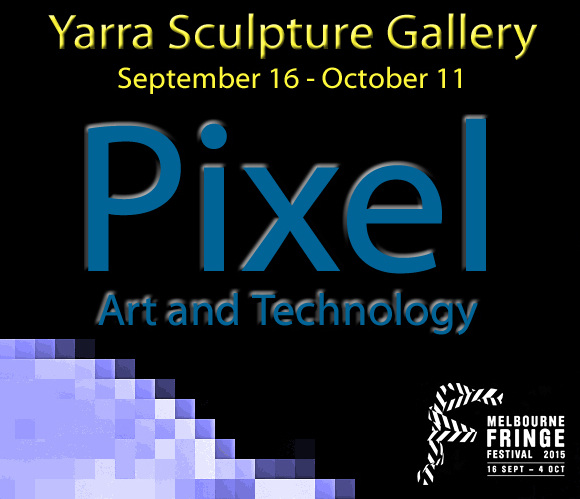  With such tools and devices available at our fingertips, how does technology colour and filter artistic practice? And how do artists create and twist technology, to expand and tilt  our visual codes, language, and identity?                                       INFORMATION FOR ARTISTSArtists are invited to propose new work or a recently produced piece that responds to the above questions. More broadly, PIXEL invites consideration to how technology mediates with art making, via various processes in which artists prepare, produce, and display new works across a diversity of creative endeavour.Artworks for PIXEL can be submitted in any media and materials, including sculpture, installations, photography, performance events, video, sound, and light projection. There is no specific size limit to the scale of works. What is essential is prior consultation with the curator during the Expressions of Interest period (see key dates over page). Yarra Sculpture Gallery features 5 exhibition spaces. Participating artists are primarily responsible for sourcing specific equipment and hanging systems for their artworks prior to the delivery date. YSG can offer limited installation support, where appropriate after delivery. There is a $40 fee to exhibit. No commission is taken on the sale of works. New works made for PIXEL, or produced within the last 2 years is preferred.Interested applicants are strongly recommended to inspect YSG prior to submitting a proposal. A plan view of the gallery can be accessed here:http://www.yarrasculpturegallery.com.au/show-with-us.htmlArtists must submit the following information to YSG via email by September 4: A word document with your primary details: name, email, postal address, phone number and artist website/ online pageArtist CV, or brief biography, including recent shows and projectsArtwork Information: Title, date, medium, scale/ dimensions, and price An artist statement (max. 250 words) about the proposed work.  * This statement includes how your artwork relates to PIXEL.1-3 good quality digital images of the proposed artworks, or video/ sound grab, where appropriate. Digital photos are preferred at 1MB in size or less. Clear instructions of how the artwork will to be installed, displayed, and managed during the exhibition, where applicable.  On Delivery, artworks for PIXEL must be: An original work by the artist  Labelled with the artists name, contact number, and artwork informationReady to be installed safely, with appropriate resources needed and instructions as requiredConfirm the $40 fee payment. Payments can be made online, or at YSG Yarra Sculpture Gallery reserves the right to decline artworks on delivery that is unsafe for exhibition, or does not meet the above delivery requirements. Fee receipts are available on delivery with proof of payment.  Online Payments made to the Contemporary Sculptors Association: B. 06 3266  A/C. 1001 3538  PLEASE NOTE:  Eft-Pos is not available at YSG  KEY DATES 
Expressions of InterestOpen: Friday July 24 - Close: Friday August 28 All E.O.I. enquiries to Paul Gorman: via gallery email to PIXEL @YSG Submission DeadlineFriday 4 SeptemberApplications must be emailed to PIXEL @YSG: yarrasculpturegallery@gmail.comDelivery of Artwork Artists are required to deliver completed artworks to Yarra Sculpture Gallery on:Saturday 12 September, or Sunday 13 September from 12-5pmOpening Night Saturday 19 September 2015, 4 – 7pm 
Exhibition Dates 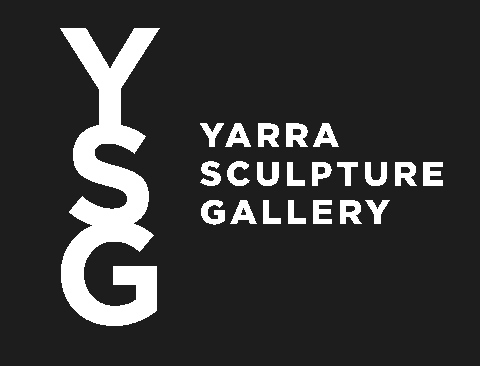 Wednesday 16 September – Sunday October 11 2015   Collection of WorkSunday October 11, 5-7pm *Further pick-up times on October 12-14 to be announced